Prijedlog obrasca za pripremu nastave koja implementira razvoj ključnih kompetencija1.  Predmet/predmeti, Vannastavna/vanškolska aktivnost 2.  Tema3.  Cilj opšti (dugoročni, opšte tvrdnje, principi, koncepti)specifični (srednjoročni ili kratkoročni, preciznije izraženi, usmjereni na uspjeh učenika)4.   Ishodi učenja5.   Ključne kompetencije i ishodi KK čijem se postizanju kod učenika doprinosi 6.   Ciljna grupa7.   Broj časova i vremenski period realizacije 8.   Scenario (strategije učenja i njihov slijed) te učenikove aktivnosti9.   Materijali za podučavanje i učenje (priručnici, radni listovi, skripte, PPP itd.)10. Potrebna materijalna sredstva (prostor, oprema mediji, rasvjeta, laboratorijski pribor itd.)11. Očekivani rezultati (seminarski rad, istraživanje, baza podataka, izrađen projekt, mapa       uma, izrađena prezentacija i njeno predstavljanje ..)12. Opis sistema procjenjivanja (u cilju motivisanosti učenika, razvijanje samoprocjene i       mogućnost stvaranja plana sopstvenog učenja u kontekstu osposobljavanja za ključne k      kompetencije i cjeloživotno učenje)13. Evaluacija (provođenje procjenjivanja ostvarenosti planiranih ishoda učenja te       primjenjivosti stečenih znanja, prema definiranim kriterijima i pripadajućim)Datum28.04.2021.godNastavnici/UčiteljRatka Kankaraš - nastavnik informatike sa tehnikomDubravka Medenica - nastavnik razredne nastaveIvana Vojinović - nastavnik razredne nastaveSanja Obradović- nastavnik razredne nastave1. Predmet/predmeti, Vannastavna/vanškolska aktivnost:Informatika sa tehnikom, poznavanje prirode2. Tema:Materijali i njihove osobine3. Cilja) opštib)specifičnia) prepoznavanje i grupisanje materijala na prirodne i vještačke b)sticanje osnovnih znanja potrebnih za prepoznavanje  osobina materijala;razvijanje naučno-istraživačkog pristupa  u sprovodjenju eksperimenta  u cilju ispitivanja osobina kod različitih materijala i analiziranje rezultata;4. Ishodi učenjaInformatika sa tehnikomopiše osnovne vrste prirodnih i vještačkih materijala;grupiše osobine materijala na fizičke, hemijske, mehaničke i tehnološkenavede postupke obrade materijala i izradi jednostavan predmet.Priroda i društvorazlikuje i upotrebljeva različite materijale, oruđa i postupke za rad s njima. 5. Ključne kompetencije i ishodi KK čijem se postizanju kod učenika doprinosi Kompetencija pismenosti Koristi adekvatnu terminologiju i opisuje pojedine vrste materijala, kritički razmišlja i iznosi mišljenje o pojedim materijalima, sluša sagovornika i učestvuje u dijalogu.Kompentencija višejezičnosti Koristi kompjuterske programe, istražuje sajtove na stranim jezicima i dolazi do novih saznanja STEMAnalizira rezultate ispitivanja tvrdoće kod različitih materijala, procjenjuje i mjeri, čita, upoređuje i prikazuje podatke tabelarno i grafički.Digitalna kompetencijaKompetencije u području digitalne pismenosti razvijaju se kroz korišćenje savremene IT, koristi kompjuterske programme za obradu podataka, pronalaženje informacija. Koristi word i excel aplikaciju za kreiranje tabela i dijagrama.Lična ,socijalna kompetencija Razvitijanje  osjećaja za pripadnost određenoj zajednici, izražavanje poštovanja prema drugima, uvažavanje različitih  mišljenja, slušanje  sagovornika odgovorno se odnosi i izvršava radne zadatke kada je u timu, prihvata kritike kada pravi greške iskazuje radoznalost  i znatiželju za učenjem.Građanska kompetencijaUčestvuje u aktivnostima u zajednici na nivou odjeljenja (sređivanje kabineta nakon izrade praktične vježbe, učestvuje u čišćenju školskog dvorišta), razvija poštovanje prema prirodi (pravilno odlaže otpadni materijal)Preduzetnička kompetencijaRazvijanje preduzetničkog duha, pravljenje i plasiranje proizvoda na školskom bazaru, pri čemu dobijeni novac koriste za nabavku školskog invertara ili u humanitarne svrhe, 6. Ciljna grupaIV, VI7. Broj časova i vremenski period realizacije    28. Scenario (strategije učenja i njihov slijed) te učenikove aktivnostiTok prvog časa I.Motivacija. Uvodni dio časaNastavnik kroz igru asocijacije uvodi učenike u novu temu.Učenici rješavaju asocijaciju, razmjenjuju informacije otkrivaju polja, komentarišu otkrivena polja, razmišljaju o konačnom rješenjuII. Istraživanje. – Glavni dio časaUčenici posmatraju predmete u kabinetu (stolovi, stolice, knjige, sveske, olovke, gumice, tašne, jakne, utičnice, kompjutere, kredu, tablu), navode ime materijala od kojeg su predmeti  napravljeni.Nastavnik usmjerava priču i postavlja pitanje: Gdje pronalazimo materijale od kojih su napravljeni ovi predmeti? (prirodni i vještači materijali). Sada ćemo da grupišemo nabrojane materijale. Učenici crtaju tabelu  u word-u i razvrstavaju materijale na prirodne i vještačke.Šta je potrebno da znamo o materijalima da bi od njih napravili odgovarajući proizvod?(osobine materijala).Osobine materijala se dijele u 4 grupe. Nastavnik prikazuje prezentaciju. Učenici crtaju dijagram osobine materijala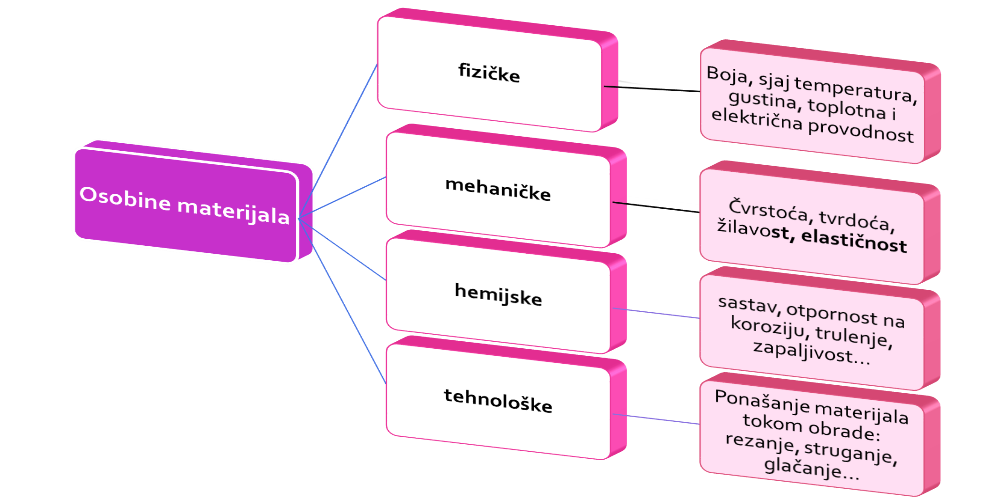  Posebni akcenat stavljaju na mehaničke osobine, definišu pojam tvrdoća, čvrstoća, žilavost i elastičnost. Učenici rade ekspriment( grupni rad) - ispitivanje tvrdoće kod različitih vrsta drveta: 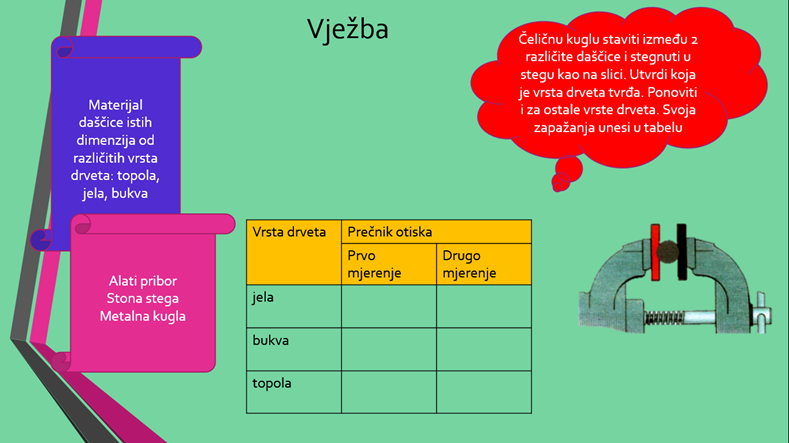 mjere veličine, zapisuju  podatke u tabeli, na osnovu tabelarnih podataka uz pomoć nastavnika kreiraju dijagram o tvrdoći materija, analiziraju dijagram. Na osnovu izmjerenih podataka saopštavaju koje drvo ima najmanju a koje najveću tvrdoću.(veći otisak -manja tvrdoća)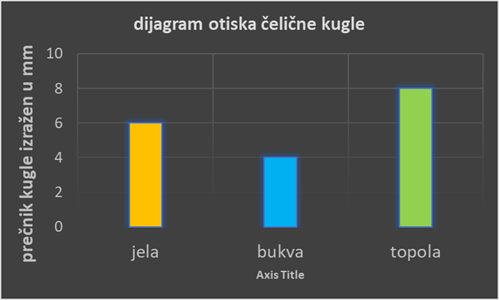 Šta se može napraviti od drveta?(namještaj, krov, vrata, prozori, papir,odjeća, plastika). Nastavnik prikazuje prezentaciju-drvo kao materijal. Demonstrira polufabrikate drveta i opisuje ih. Završni dio  dio časaUčenici rade i demonstriraju mapu uma na temu materijali i njihove osobine, (www.padlet.com)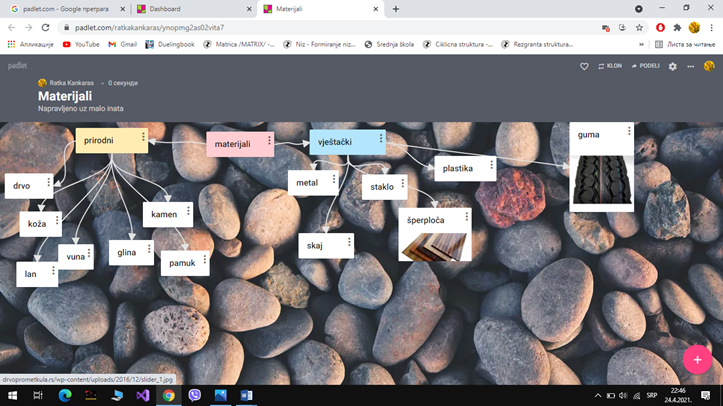 Domaći zadatkak. Kreirati tabelu prirodni i vještački materijali kao što je započeto. Slike pronaći na Internetu i podesiti u tabeli.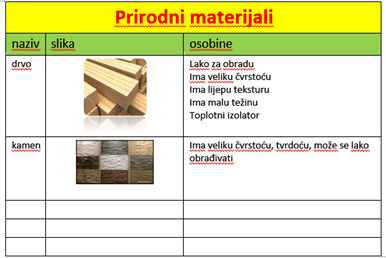 Tok drugog časa.Uvodni dio Nastavnk postavlja pitanja kako bi ponovili sadržaj sa predhodnog časa, pregleda domaći zadatak, ocjenjuje aktivnosti kod učenika. Upoznava učenika sa aktivnostima koje su planirane za naredni čas.Glavni dio drugog časa Da bi napravili  predmet od nekog materijala potreban je odgovarajući alati pribor. Koje poznajete ručne alate za obradu kartona, drveta, gline, tekstila?Nastavnik demonstrira neke ručne alate i njihovu primjenu(makaze, čekić, turpiju, svrdlo...)Učenici rade predmet od dostupnog materijala (karton, papir, glina, furnir, šperploča) opisuju radne operacije.Završni dio drugog časa Demonstriraju svoje radove i analiziraju ih. 9. Materijali za podučavanje i učenjeUdžbenik iz informatike i tehnike za VI razred, poznavanje prirode IV razred, prezentacije, www.padlet.com, internet, grafikoni 10. Potrebna materijalna sredstva(uključujući troškovnik, ako je potrebno obezbjediti finansijska sredstva)Računar, projektor, štampač,  internet, kartoni, hamer papir, glina, ljepilo, bojice, flomasteri, makaze , turpija, glina, (na prethodnim časovima učenici su informisani o materijalu/priboru koji treba da donesu za planirane časove)11. Očekivani rezultatiIzlaganje učeničkih radova, prezentacija video materijala.Učenici su demonstrirali rezultate eksprimenta o ispitivanju tvrdoće, izradili mapu uma na zadatu temuDemonstrirali su predmet koji su napravili po svom izboru(koverta, privezak, novčanik, maketa)  12. Opis sistema vrednovanjaAktivno učestvovanje svih učenika, uspješan završetak datih zadataka u skladu sa dogovorenim kriterijumima vrednovanja i uspješno prezentovanje svojih radova.13. EvaluacijaSvi učenici su bili aktivni, izvršavali su zadatke, Atmosfera na času je bila pozitivna, čas je bio zanimljiv, a djeca su aktivno učestvovala u svim predviđenim aktivnostima. Popunjavali su evaluacioni listić.